Montgomery County Bass Club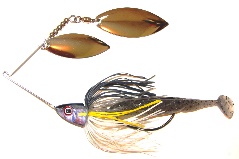 Fact SheetThe Montgomery County Bass Club (MCBC) is a member of the B.A.S.S. Tennessee Nation and is based in Clarksville, TN. MCBC is one of the most popular clubs in Tennessee and accepts both boater and non-boater members. Our club members have a diverse background and come from all across the United States. Many of our members are either active duty, retired military, or have prior military experience. We also have a number of members that are just very good hard working people who have always lived and worked in the middle TN area. As a club, we average over 50 members annually and fish on beautiful Kentucky and Barkley lakes. We occasionally fish Old Hickory or Percy Priest to add diversity to our tournament schedule. The club provides weigh-in support to the annual Night Stalker Association Tournament and participates in its own Bass’n for Kids charity tournament. Members also have the opportunity to fish in the BASS Nation state tournament, which can lead to qualification in the BASS Divisional and National Championships with the ultimate prize of fishing in the prestigious Bassmaster Classic. MCBC is always willing to accept new members who have a desire to demonstrate their bass fishing skills. If you are interested in joining MCBC or would like more information please contact any of our club officers or club members on how to join one of the finest organizations in the state. You are always welcome to attend a monthly meeting which is held the second Monday of each month at 7 pm. Check our club calendar www.mcbassclub.comor our Facebook page www.facebook.com/mcbassclub for the location of the upcoming meeting. 2021 MCBC Club officers President: 			Chris LanierVice President: 		Ledell Wade Secretary: 			Eddie Clemmer Treasurer: 			Scott Brison Tourney Director: 		Ken BusbeeAsst. Tournament Director:	Brian Gibler Montgomery County Bass ClubTo become a member of the MCBC you must: 1.	Be at least 18 years old or 16-18 years old and a parent also becoming a member. 2.	You must be a member or willing to become a member of the Bass Angler Sportsman Society (B.A.S.S.). You must be willing to participate in MCBC’s activities and meetings. Meetings are held at 7pm on the second Monday of each month. 3.	Agree to abide by the Tournament Rules and Bylaws as established by the membership. 4.	Fill out a MCBC application and submit it to the membership for approval. 5.	We accept boaters and up to 50% of the membership can be non-boaters. 6.	You can either, fish as a boater or a non-boater during Club Point 7.	MCBC Members have consistently finished the top of the standings during the State Team Tournaments. Club members have the potential to go all the way to the Bass Master’s Classic Tournament. Costs associated with the membership Annual dues of $70 of which $20 goes to the club treasury, $30 goes to B.A.S. S Federation Nation and $20 goes to TN Nation state dues. Club Shirts can be purchased at a discounted rate. Shirts are made to order and the price may vary slightly. However, the club currently pays up to $40 towards the cost of the shirt, which is approximately half the cost of the shirt. The member is responsible for paying the balance. The member can choose either a short sleeve or long sleeve and additional sponsor information can be added at an additional cost. Club members can also purchase other club items such as hats or decals, etc. when available. Club Point Tournament Entry fees are $25 per person with the payout based on number of entries. There are currently 8 point tournaments per year plus an end of year 2 day classic. Optional Big Bass of the Year and the 7lb pots are available. See a club representative for more details be sure to ask for a copy of our current schedule of events. Also, you can visit our website at www.mcbassclub.com